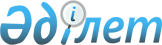 О внесении изменений и дополнений в некоторые решения Правительства Республики Казахстан и признании утратившим силу постановления Правительства Республики Казахстан от 14 декабря 2004 года № 1317 "Некоторые вопросы Республиканского государственного предприятия "Информационно-производственный центр" Министерства внутренних дел Республики Казахстан"Постановление Правительства Республики Казахстан от 30 июня 2011 года № 736

      В соответствии с Законом Республики Казахстан от 29 декабря 2010 года «О внесении изменений и дополнений в некоторые законодательные акты Республики Казахстан по вопросам совершенствования деятельности органов внутренних дел в сфере обеспечения общественной безопасности» Правительство Республики Казахстан ПОСТАНОВЛЯЕТ:



      1. Утвердить прилагаемые изменения и дополнения, которые вносятся в некоторые решения Правительства Республики Казахстан.



      2. Признать утратившим силу постановление Правительства Республики Казахстан от 14 декабря 2004 года № 1317 «Некоторые вопросы Республиканского государственного предприятия «Информационно-производственный центр» Министерства внутренних дел Республики Казахстан» (САПП Республики Казахстан, 2004 г., № 49, ст. 624).



      3. Настоящее постановление вводится в действие со дня подписания.      Премьер-Министр

      Республики Казахстан                       К. Масимов

Утверждены          

постановлением Правительства

Республики Казахстан    

от 30 июня 2011 года № 736  

Изменения и дополнения,

которые вносятся в некоторые решения

Правительства Республики Казахстан

      1. Утратил силу постановлением Правительства РК от 02.06.2016 № 326 (вводится в действие со дня его первого официального опубликования).



      2. Утратил силу постановлением Правительства РК от 05.08.2013 № 796.



      3. Утратил силу постановлением Правительства РК от 19.04.2012 № 498 (вводится в действие по истечении десяти календарных дней после первого официального опубликования).



      4. Утратил силу постановлением Правительства РК от 26.08.2013 № 852 (вводится в действие по истечении десяти календарных дней после первого официального опубликования).



      5. В постановлении Правительства Республики Казахстан от 28 октября 2004 года № 1120 «Вопросы Министерства юстиции Республики Казахстан» (САПП Республики Казахстан, 2004 г., № 41, ст. 532):



      1) в Положении о Министерстве юстиции Республики Казахстан, утвержденном указанным постановлением:



      подпункт 8) пункта 13 исключить;



      в пункте 14:



      абзац сто двадцать шестой изложить в следующей редакции:

      «аттестацию, подбор и расстановку кадров органов записи актов гражданского состояния, обеспечение единой правоприменительной практики в их деятельности;»;



      абзац сто двадцать седьмой изложить в следующей редакции:

      «методическое руководство органами записи актов гражданского состояния;»;



      абзац сто тридцать второй исключить;



      абзац сто тридцать третий изложить в следующей редакции:

      «ведение национальных реестров идентификационных номеров юридических лиц;»;



      абзац сто тридцать пятый изложить в следующей редакции:

      «государственную регистрацию актов гражданского состояния;»;



      2) в Перечне организаций, находящихся в ведении Комитета  регистрационной службы и оказания правовой помощи Министерства юстиции Республики Казахстан, утвержденном указанным постановлением:



      строку, порядковый номер 17, исключить.



      6. В постановлении Правительства Республики Казахстан от 22 июня 2005 года № 607 «Вопросы Министерства внутренних дел Республики Казахстан» (САПП Республики Казахстан, 2005 г., № 25, ст. 311):



      1) в Положении о Министерстве внутренних дел Республики Казахстан, утвержденном указанным постановлением:



      подпункт 2) пункта 12 дополнить абзацем двадцать седьмым, следующего содержания:

      «осуществление документирования, изготовления и выдачи гражданам Республики Казахстан удостоверений личности и паспортов с идентификационными номерами, учета и регистрации граждан в порядке, определяемом Правительством Республики Казахстан;»;



      2) в Перечне организаций, находящихся в ведении Министерства внутренних дел Республики Казахстан, утвержденном указанным постановлением: 



      раздел «2. Государственные предприятия» дополнить строкой, порядковый номер 2, следующего содержания:

      «2. Республиканское государственное предприятие «Информационно-производственный центр».».



      7. В постановлении Правительства Республики Казахстан от 5 января 2007 года № 1 «О создании государственных учреждений - центров обслуживания населения Министерства юстиции Республики Казахстан» (САПП Республики Казахстан, 2007 г., № 1, ст. 6):



      в приложении 2 к указанному постановлению:



      в пункте 1:



      подпункты 1), 2), 3), 4) подраздела «органами юстиции» исключить;



      дополнить подразделом следующего содержания:

      «органами внутренних дел:

      1) выдача паспортов, удостоверений личности гражданам Республики Казахстан;

      2) выдача временного удостоверения личности;

      3) регистрация граждан Республики Казахстан по месту жительства;

      4) снятие с регистрационного учета граждан Республики Казахстан по месту жительства.».



      8. Утратил силу постановлением Правительства РК от 28.08.2015 № 683.



      9. В постановлении Правительства Республики Казахстан от 15 апреля 2008 года № 339 «Об утверждении лимитов штатной численности министерств и иных центральных исполнительных органов с учетом численности их территориальных органов и подведомственных им государственных учреждений»:



      в лимитах штатной численности министерств и иных центральных исполнительных органов с учетом численности их территориальных органов и подведомственных им государственных учреждений, утвержденных указанным постановлением:



      раздел 2 изложить в следующей редакции:

"                                                              ";

      раздел 11 изложить в следующей редакции:                                                          ";

      10. Утратил силу постановлением Правительства РК от 18.09.2013 № 983 (вводится в действие со дня первого официального опубликования).

      11. Утратил силу постановлением Правительства РК от 23.09.2013 № 991.
					© 2012. РГП на ПХВ «Институт законодательства и правовой информации Республики Казахстан» Министерства юстиции Республики Казахстан
				2. Министерство внутренних дел Республики

Казахстан с учетом его территориальных

органов и подведомственных ему

государственных учреждений, в том числе:1063072. Административная полиция органов внутренних

дел, содержащаяся за счет областных бюджетов

и бюджетов города республиканского значения,

столицы, из них:464692. Департамент внутренних дел города Астаны 27812. Департамент внутренних дел Акмолинской области 2755 2. Департамент внутренних дел Актюбинской области 2387 2. Департамент внутренних дел города Алматы 45642. Департамент внутренних дел Алматинской области 2909 2. Департамент внутренних дел Атырауской области 18972. Департамент внутренних дел 

Восточно-Казахстанской области 4495 2. Департамент внутренних дел Жамбылской области 22682. Департамент внутренних дел 

Западно-Казахстанской области 19892. Департамент внутренних дел Карагандинской 

области 5060 2. Департамент внутренних дел Кызылординской 

области 1774 2. Департамент внутренних дел Костанайской 

области 2879 2. Департамент внутренних дел Мангистауской 

области 1916 2. Департамент внутренних дел Павлодарской 

области 24092. Департамент внутренних дел 

Северо-Казахстанской области 2154 2. Департамент внутренних дел Южно-Казахстанской области 4232 2. Государственные учреждения, подведомственные 

Министерству внутренних дел Республики 

Казахстан, в том числе: 43011 2. Соединения и части внутренних войск, 

в том числе военнослужащие срочной службы: 

из них курсанты Военного института Внутренних

войск 23111 

10482 

880 2. Алматинская академия МВД Республики

Казахстан 6302. Карагандинская академия МВД Республики

Казахстан имени Баримбека Бейсенова4672. Актюбинский юридический институт1562. Семейский юридический колледж 1152. Шымкентский юридический колледж 1572. Военный институт Внутренних войск 4922. Училище первоначальной подготовки 802. Центральный госпиталь с поликлиникой 4842. Территориальные госпитали и поликлиники 12272. Кинологический центр 642. База военного и специального снабжения "Южная" 252. База военного и специального снабжения 

"Северная" 202. Отряд специального назначения "Сункар" 1392. Учреждение автотранспортного обслуживания 1442. Полк полиции по охране дипломатических 

представительств 8262. Специализированные охранные подразделения 146062. Приемники-распределители для лиц, не 

имеющих определенного местожительства 2252. Центр социально-психологической 

реабилитации наркозависимых лиц 4311. Министерство юстиции Республики Казахстан с 

учетом его территориальных органов и 

подведомственных ему государственных 

учреждений, в том числе: 2357511. Государственные учреждения,

подведомственные Министерству юстиции

Республики Казахстан, в том числе: 1760511. Центр судебной экспертизы 609 11. Исправительные учреждения 12496 11. Павлодарский юридический колледж 18511. Следственные изоляторы 3924 11. Академия Комитета уголовно-исполнительной 

системы Министерства юстиции Республики 

Казахстан 25511. Учебный центр 3511. Институт законодательства Республики

Казахстан101